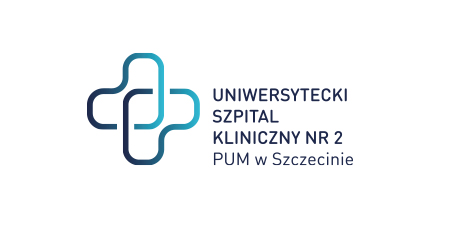  al. Powstańców Wielkopolskich 72 70-111 SzczecinSygnatura: ZP/220/33/24Dotyczy: postępowania o udzielenie zamówienia publicznego pn.: Świadczenie usługi prania dezynfekcyjnego wraz transportem, kompleksowym serwisem oraz wydzierżawienia szaf ubraniowych dla personelu Uniwersyteckiego Szpitala Klinicznego Nr  2 PUM w Szczecinie na okres 36 miesięcy.Świadczenie usługi prania dezynfekcyjnego wraz transportem oraz kompleksowym serwisem dla Szpitala W Kamieniu  Pomorskim Sp. z o.o.Zamawiający zamierza przeznaczyć na sfinansowanie zamówienia kwotę brutto w wysokości: 5 055 780,00 zł.  W podziale na zadania:Sprawę prowadzi: Przemysław Frączek Tel. 91 466-10-87Zadanie 14 620 780,00 PLN   Zadanie 2435 000,00 PLN   